الجمهورية الجزائرية الديمقراطية الشعبية                                                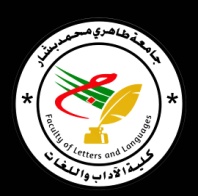 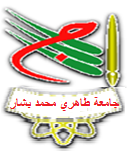                                 République Algérienne Démocratique et Populaire وزارة التعليم العالـي و البحـث العـلمـي                                                                Ministère de l’Enseignement Supérieur et de la Recherche Scientifique جــامعة طاهري محمد بشـار             Université Tahri Mohammed de Bécharكليـة الآداب واللغاتFaculté des Lettres et des Languesنيابة العمادة لما بعد التدرجVice Décanat de la Post-Graduationتقرير حول التظاهرة العلمية(الأساتذة المساعدين وطلبة الدكتوراه غير الأجراء)المشارك اللقب:......................................................................................................................الاسم:......................................................................................................................الرتبة:.....................................................................................................................الكلية:......................................................................................................................القسم:......................................................................................................................المشاركة  المؤسسة المستقبلة: :................................................................................................البلد: : ...................................................................................................................المدة :من  : ............................................إلى : .....................................................1) عنوان التظاهرة :.................................................................................................... 2) عنوان المداخلة :....................................................................................................3)  طبيعة المشاركة : .................................................................................................................4)  وصايا مشتركة : *..........................................................................................................................*...........................................................................................................................*...........................................................................................................................*..........................................................................................................................*...................................................................................................................................................................................................................................................................................................................................................................................................................................................................................................................... 5) ملاحظات المشارك في التظاهرة........................................................................................................................................................................................................................................................................................................................................................................................................................................................................................................................................................................................................................................................... إمضاء المشارك في التظاهرةملاحظة: يودع هذا التقرير بعد إنهاء التربص على مستوى نائب العميد المكلف بما بعد التدرج الذي يرسل نسخة منه إلى نيابة مديرية الجامعة المكلفة بالتنشيط و الترقية العلمية و التقنية و العلاقات الخارجية مصحوبا بنسخ من:- شهادة المشاركة- المداخلات المقدمة- قسيمة تذكرة السفر- قرار التربص مؤشر عليه من طرف مصالح شرطة الحدود ذهابا وإيابا